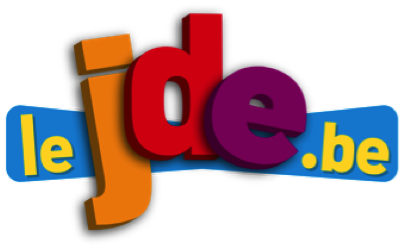 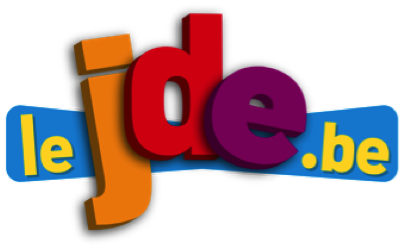 1) Pour chaque extrait de brève, choisissez le titre qui lui correspond et écrivez-le. Surlignez dans les textes les mots indices qui vous ont permis de choisir. Vérifiez avec votre JDE quand le travail est terminé.Proximus en panneLes GSM font perdre des pointsLes Îles de Paix15 janvierLe Honduras tremble13 000France Gall est décédéeVague de froidRappelez-vous ! Nous avons déjà parlé de la première page du journal.Quel nom porte-t-elle ?	……………………………………A quoi sert-elle ?…………………………………………………………………………………………………………………………………………………….Quels sont les sujets principaux de cette semaine ?…………………………………………………………………………………………………………………………………………………….A quelle page trouve-t-on l’article qui parle de personnes protestant contre la hausse des prix dans leur pays ?	………………………Quel est le titre du dossier de cette semaine ?…………………………………………………………………………………………………………………………………………………….Dans l’article « Les maths, c’est amusant !» à la page 3, surlignez les mots-clefs de l’information donnée et avec ceux-ci, écrivez une brève. Rappelez-vous que la brève comme l’article répond aux questions qui ?, quoi ?, quand ?, où ? comment ? et pourquoi ?Une brève est une information courte qui reprend l’essentiel d’un événement.Elle répond aux questions : qui ? quoi ? où ? comment ? pourquoi ?La brève a très souvent un court titre.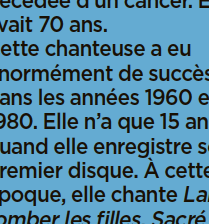 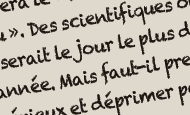 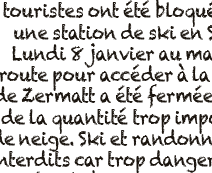 ………………………………………………………………………………………………………………………………………………………………………………………………………………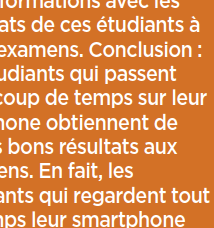 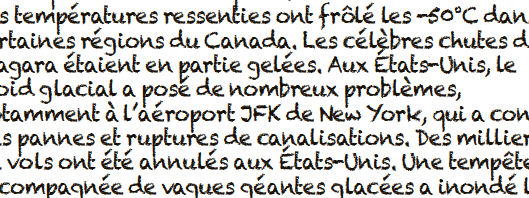 ………………………………………………………………………………………………………………………………………………………………………………………………………………………………………………………………………………………………………………………………………………………………………………………………………………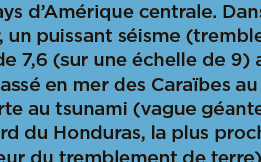 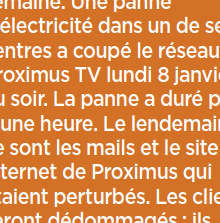 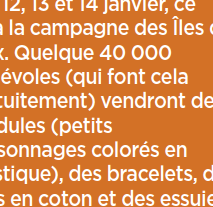 ………………………………………………………………………………………………………………………………………………………………………………………………………………